ПРОТОКОЛ № 12заседания Общественного Совета муниципального образования городского округа «Воркута»2021-2025 гг.город Воркута                                                                                                           29.10.2022 г.Место проведения – кабинет 504 администрации муниципального образования городского округа «Воркута» (далее – МО ГО «Воркута»)Время открытия заседания: 12 часов 00 минутГагаузов С.В. – председатель Общественного Совета МО ГО «Воркута».Участники заседания: Беловолов Д.А. - член Общественного Совета МО ГО «Воркута»;Голубец И.Н. – член Общественного Совета МО ГО «Воркута»;Зарянко А.Н. - член Общественного Совета МО ГО «Воркута»;Илларионов С.И. – челн Общественного Совета МО ГО «Воркута;Максимов Д.А. – член Общественного Совета МО ГО «Воркута»;Нечаев Ю.А. – член Общественного Совета МО ГО «Воркута»;Первушкина Е.Н. - член Общественного Совета МО ГО «Воркута»;Поморцев А.А. – член Общественного Совета МО ГО «Воркута»;Тверской М.Л. – член Общественного Совета МО ГО «Воркута»;Чакин В.И. – член Общественного Совета МО ГО «Воркута»;Повестка дня:Об утверждении программы профилактики рисков причинения вреда (ущерба) охраняемым законом ценностям при организации и осуществлении муниципального контроля в сфере благоустройства на территории муниципального образования городского округа «Воркута» на 2023 год;Об утверждении программы профилактики рисков причинения вреда (ущерба) охраняемым законом ценностям при организации и осуществлении муниципального контроля в области охраны и использования особо охраняемых природных территорий муниципального образования городского округа «Воркута» на 2023 год;Об утверждении программы профилактики рисков причинения вреда (ущерба) охраняемым законом ценностям при организации и осуществлении муниципального контроля на автомобильном транспорте и в дорожном хозяйстве на территории муниципального образования городского округа «Воркута» на 2023 год;Об утверждении программы профилактики рисков причинения вреда (ущерба) охраняемым законом ценностям при организации и осуществлении муниципального жилищного контроля на территории муниципального образования городского округа «Воркута» на 2023 г.ВОПРОС 1 повестки заседания Общественного Совета МО ГО «Воркута»Об утверждении программы профилактики рисков причинения вреда (ущерба) охраняемым законом ценностям при организации и осуществлении муниципального контроля в сфере благоустройства на территории муниципального образования городского округа «Воркута» на 2023 годСЛУШАЛИ:Гагаузова С.В.ВЫСТУПИЛИ:Тверской М.Л.Заслушав все участвующие в обсуждении вопроса стороны, Совет пришел к следующему решению: Учитывая отсутствие предложений и замечаний по результатам общественного обсуждения проектов программ профилактики, размещенных на официальном сайте администрации МО ГО «Воркута» в информационно-телекоммуникационной сети «Интернет» и отсутствие предложений и замечаний членов Общественного Совета МО ГО «Воркута», поддержать и рекомендовать к утверждению проект программы профилактики рисков причинения вреда (ущерба) охраняемым законом ценностям при организации и осуществлении муниципального контроля в сфере благоустройства на территории муниципального образования городского округа «Воркута» на 2023 год.ВОПРОС ПОСТАВЛЕН НА ГОЛОСОВАНИЕЗа – 11                                                  Против – нет.                                        Воздержался – нет.РЕШИЛИ: Учитывая отсутствие предложений и замечаний по результатам общественного обсуждения проектов программ профилактики, размещенных на официальном сайте администрации МО ГО «Воркута» в информационно-телекоммуникационной сети «Интернет» и отсутствие предложений и замечаний членов Общественного Совета МО ГО «Воркута», поддержать и рекомендовать к утверждению проект программы профилактики рисков причинения вреда (ущерба) охраняемым законом ценностям при организации и осуществлении муниципального контроля в сфере благоустройства на территории муниципального образования городского округа «Воркута» на 2023 год.ВОПРОС 2 повестки заседания Общественного Совета МО ГО «Воркута»Об утверждении программы профилактики рисков причинения вреда (ущерба) охраняемым законом ценностям при организации и осуществлении муниципального контроля в области охраны и использования особо охраняемых природных территорий муниципального образования городского округа «Воркута» на 2023 годСЛУШАЛИ:Гагаузов С.В.ВЫСТУПИЛИ:Голубец И.Н.Заслушав все участвующие в обсуждении вопроса стороны, Совет пришел к следующему решению: Учитывая отсутствие предложений и замечаний по результатам общественного обсуждения проектов программ профилактики, размещенных на официальном сайте администрации МО ГО «Воркута» в информационно-телекоммуникационной сети «Интернет» и отсутствие предложений и замечаний членов Общественного Совета МО ГО «Воркута», поддержать и рекомендовать к утверждению проект программы профилактики рисков причинения вреда (ущерба) охраняемым законом ценностям при организации и осуществлении муниципального контроля в области охраны и использования особо охраняемых природных территорий муниципального образования городского округа «Воркута» на 2023 год.ВОПРОС ПОСТАВЛЕН НА ГОЛОСОВАНИЕЗа – 11                                             Против – нет.                                        Воздержался – нет.РЕШИЛИ: Учитывая отсутствие предложений и замечаний по результатам общественного обсуждения проектов программ профилактики, размещенных на официальном сайте администрации МО ГО «Воркута» в информационно-телекоммуникационной сети «Интернет» и отсутствие предложений и замечаний членов Общественного Совета МО ГО «Воркута», поддержать и рекомендовать к утверждению проект программы профилактики рисков причинения вреда (ущерба) охраняемым законом ценностям при организации и осуществлении муниципального контроля в области охраны и использования особо охраняемых природных территорий муниципального образования городского округа «Воркута» на 2023 год.ВОПРОС 3 повестки заседания Общественного Совета МО ГО «Воркута»Об утверждении программы профилактики рисков причинения вреда (ущерба) охраняемым законом ценностям при организации и осуществлении муниципального контроля на автомобильном транспорте и в дорожном хозяйстве на территории муниципального образования городского округа «Воркута» на 2023 годСЛУШАЛИ:Гагаузов С.В.ВЫСТУПИЛИ:Голубец И.Н.Заслушав все участвующие в обсуждении вопроса стороны, Совет пришел к следующему решению: Учитывая отсутствие предложений и замечаний по результатам общественного обсуждения проектов программ профилактики, размещенных на официальном сайте администрации МО ГО «Воркута» в информационно-телекоммуникационной сети «Интернет» и отсутствие предложений и замечаний членов Общественного Совета МО ГО «Воркута», поддержать и рекомендовать к утверждению проект программы профилактики рисков причинения вреда (ущерба) охраняемым законом ценностям при организации и осуществлении муниципального контроля на автомобильном транспорте и в дорожном хозяйстве на территории муниципального образования городского округа «Воркута» на 2023 год.ВОПРОС ПОСТАВЛЕН НА ГОЛОСОВАНИЕЗа – 11.                                             Против – нет.                                        Воздержался – нет.РЕШИЛИ: Учитывая отсутствие предложений и замечаний по результатам общественного обсуждения проектов программ профилактики, размещенных на официальном сайте администрации МО ГО «Воркута» в информационно-телекоммуникационной сети «Интернет» и отсутствие предложений и замечаний членов Общественного Совета МО ГО «Воркута», поддержать и рекомендовать к утверждению проект программы профилактики рисков причинения вреда (ущерба) охраняемым законом ценностям при организации и осуществлении муниципального контроля на автомобильном транспорте и в дорожном хозяйстве на территории муниципального образования городского округа «Воркута» на 2023 год.ВОПРОС 4 повестки заседания Общественного Совета МО ГО «Воркута»Об утверждении программы профилактики рисков причинения вреда (ущерба) охраняемым законом ценностям при организации и осуществлении муниципального жилищного контроля на территории муниципального образования городского округа «Воркута» на 2023 г.СЛУШАЛИ:Гагаузов С.В.ВЫСТУПИЛИ:Зарянко А.Н.Заслушав все участвующие в обсуждении вопроса стороны, Совет пришел к следующему решению: Учитывая отсутствие предложений и замечаний по результатам общественного обсуждения проектов программ профилактики, размещенных на официальном сайте администрации МО ГО «Воркута» в информационно-телекоммуникационной сети «Интернет» и отсутствие предложений и замечаний членов Общественного Совета МО ГО «Воркута», поддержать и рекомендовать к утверждению проект программы профилактики рисков причинения вреда (ущерба) охраняемым законом ценностям при организации и осуществлении муниципального жилищного контроля на территории муниципального образования городского округа «Воркута» на 2023 г.ВОПРОС ПОСТАВЛЕН НА ГОЛОСОВАНИЕЗа – 14.                                             Против – нет.                                        Воздержался – нет.РЕШИЛИ: Учитывая отсутствие предложений и замечаний по результатам общественного обсуждения проектов программ профилактики, размещенных на официальном сайте администрации МО ГО «Воркута» в информационно-телекоммуникационной сети «Интернет» и отсутствие предложений и замечаний членов Общественного Совета МО ГО «Воркута», поддержать и рекомендовать к утверждению проект программы профилактики рисков причинения вреда (ущерба) охраняемым законом ценностям при организации и осуществлении муниципального жилищного контроля на территории муниципального образования городского округа «Воркута» на 2023 г.Все вопросы повестки дня рассмотрены.Заседание объявляется закрытым.Время закрытия заседания: 12 часов 40 минутПредседатель                                                                            С.В. Гагаузов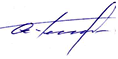 Дата составления протокола «29» октября 2022 года